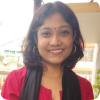 Swagata ChakrabortySwagata ChakrabortyDetails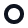 D/0 Late Partha Chakraborty 3rd Floor, IPCA Building, lane no:5, Barthakur Mill Road Ulubari, Guwahati-07, Assam, Guwahati, India8929160461swagata217@gmail.comDate of birth27/08/1997NationalityIndianLinksLinkedInSkillsCommunicationLeadership SkillsAbility to Work in a TeamAdaptabilityEffective TeachingClassroom ManagementCommunication SkillsResearch MethodologyLanguages